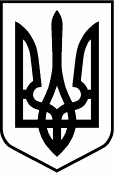 Чернівецька обласна радаІНСТИТУТ ПІСЛЯДИПЛОМНОЇ ПЕДАГОГІЧНОЇ ОСВІТИЧЕРНІВЕЦЬКОЇ  ОБЛАСТІ. Чернiвцi, вул. I. Франка, 20 ; тел./факс: (0372) 52-73-36, Е-mail: cv_ipo@ukr.netШановні колеги!Пропонуємо долучитися до передплатної кампанії другого півріччя 2018 року та сприяти передплаті обласного педагогічного видання для освітян. «Освіта Буковина» –Чернівецька обласна інформаційно-методична газета, заснована Чернівецьким інститутом післядипломної педагогічної освіти. Газета містить методичні рекомендації вчителям навчальних дисциплін. Статті інформаційного характеру об’єктивно висвітлюють актуальні проблеми освітньої сфери в області та державі загалом, подають огляд діяльності освітян, шкільного життя, проведених конференцій, семінарів, нарад, олімпіад, конкурсів, змагань тощо.Просимо довести до відома освітян, що друк матеріалів буде здійснюватися лише за наявності копії квитанції про річну передплату на ім’я автора поданого матеріалу.Щиро вдячні Вам за співпрацю.Директор                                                                  Г.І.БілянінН.В.Білоус51-14-01